SELECT OF THE OF THE FOLLOWING OPTIONS AND SCAN THE VENMO QR CODE BELOW FOR PAYMENT. UNDER NOTE, PLEASE SAY THE OPTION YOU ARE TAKING.PROSHOT & ONE DAY (FRIDAY OR SATURDAY; INDICATE DAY) 120.00PROSHOT ONLY 65.00OTHER FORMS OF PAYMENT ACCEPTED:CASHAPP, ZELLE. USE 626 831 5190.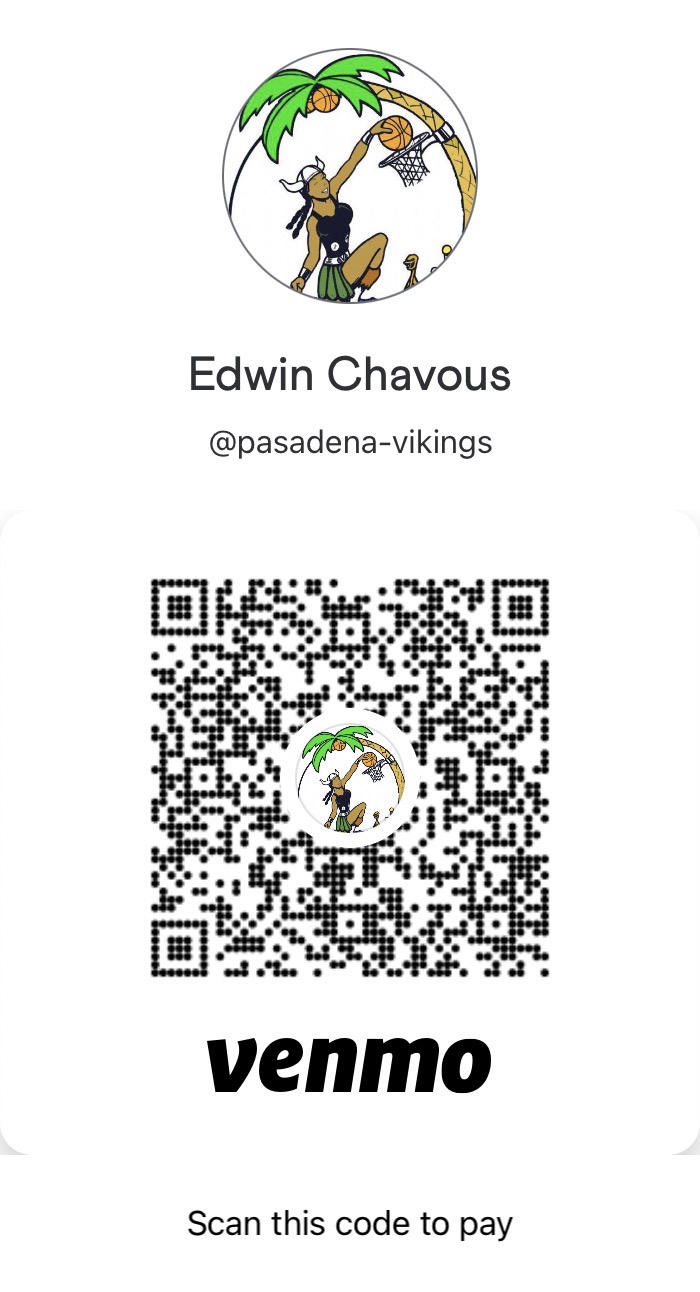 